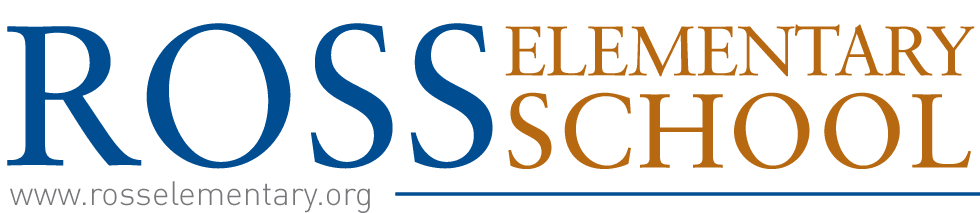 Welcome Back to School 2016-17!Important Dates for School OpeningFriday, August 19Open House 2:30-3:30 followed popsicles on the playground at 3:30 Monday, August 22First Day of School for K-5 studentsHours: 8:45am—3:30pmBreakfast opens at 8:15 am (FREE)Parent coffee on playground at 8:45 am *Parent conferences/home visits will be offered for PK3/PK4 families on this dayTuesday, August 23First Day of School for PK3/PK4 Breakfast opens at 8:15 am (FREE)First day is a half-day of school for PK3/PK4Hours: 8:45am-11:30 (Parents are welcome to join the class for morning meeting on the first day)Wednesday, August 24PK3/PK4 Parent coffee on playground at 8:45 am Back-to-School Nights Meet in your child’s classroom.  The YMCA will extend aftercare until 7:00 pm at no additional cost for enrolled students. PK3/PK4Wednesday, September 76:00-7:00 pmK-1 ClassesWednesday, September 76:00-7:00 pmGrades 2-5Thursday, September 86:00-7:00 pmPTA Meeting & Potluck Picnic Wednesday, September 146:00-8:00 pmwww.rosselementary.org   main office: 202.673.7200   fax: 202.673.6644